Дата: 21.12.20Группа: 19-ПСО-2дДисциплина: Теория государства и праваТема: Понятие законностьЗаконность представляет собой режим неуклонного действия правовых норм. Он предполагает точное исполнение всеми участниками общественных отношений - гражданами, должностными лицами, государственными органами, хозяйственными и иными организациями - законов и иных нормативных актов, решительное пресечение любого беззакония и наказание виновных, строгий контроль за неуклонным соблюдением юридических предписаний. Законность - это принцип деятельности государственного аппарата. Требуя исполнения правовых норм от граждан, государственные органы, начиная с самых высоких, сами должны основывать свою деятельность на законе, быть примером его неуклонного соблюдения. Диктатура закона - необходимое условие развития демократии, ее всемерного расширения. Без законности невозможно обеспечить режим народовластия в нашей стране, действие демократических институтов, защиту и охрану прав и интересов личности, нормальное функционирование хозяйственного механизма.
Следует решительно бороться с любыми попытками оправдать нарушения законности так называемой ведомственной или местной целесообразностью, интересами дела, потребностью будто бы гибкого, а не формального применения закона. Хозяйственные структуры, учреждения в своей деятельности руководствуются потребностями всемерного развития своей отрасли, местными условиями. Однако производственная необходимость не должна приводить к конфликту с законом, интересы дела не должны превалировать над принципом неукоснительного соблюдения норм права.
Повышение с каждым годом роли законности является закономерным отражением роста влияния права на общественную жизнь, повышения его авторитета, ликвидации такого вредного и, к сожалению, пока еще широко распространенного явления, как правовой нигилизм, под которым понимается отрицание социального назначения права в современный период, его роли в оздоровлении экономики, политической и духовной жизни страны, принижение авторитета закона, оправдание фактов произвола работников государственного аппарата, нарушений норм права.Основными принципами законности являются:- верховенство закона над всеми другими правовыми актами. Закон обладает высшей юридической силой, стоит на вершине правовой системы страны, и все остальные акты должны ему соответствовать, издаваться на основании и во исполнение закона;- соблюдение и охрана прав и свобод личности, их гарантированность;- обеспечение равенства всех граждан перед законом и судом;- всеобщность требования исполнять нормы права. Это требование обращено ко всем без исключения государственным органам, должностным лицам, хозяйственным структурам, общественным объединениям, гражданам. Никто не может поставить себя выше закона, никакие заслуги, чины, служебное положение не могут быть основанием для беззакония;- единство законности. Понимание, толкование и применение норм права должно быть -   единообразным на всей территории страны;- решительная и бескомпромиссная борьба с нарушениями норм права, и в первую очередь с таким опасным явлением, как преступность; неотвратимость наказания за правонарушения;- неослабный и эффективный контроль и надзор за исполнением законов (деятельность Конституционного суда РФ, других звеньев судебной системы, прокуратуры, государственных инспекций и т.д.).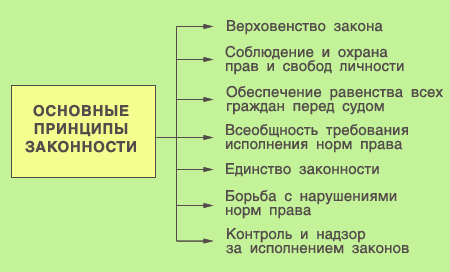 Гарантии законности - это определенный комплекс организационных, экономических, политических, идеологических факторов и юридических мер, обеспечивающих соблюдение норм права, защиту прав граждан и интересов общества и государства.Среди них можно выделить следующие:- экономические (обеспечение равноправного статуса разных форм собственности, установление и охрана частной собственности и свободного предпринимательства, устойчивая денежная система и налоговая политика, полная и своевременная оплата труда и др.);- политические (развитие и совершенствование демократических институтов, разделение властей и их сотрудничество, гласность, многопартийность и др.);- идеологические (высокий уровень правосознания, широкая пропаганда правовых знаний, создание атмосферы законопослушания людей, повышение авторитета права, воплощение в теоретических исследованиях демократических, гуманных правовых идей и концепций и др.);-  (высокий жизненный уровень населения, забота о социально незащищенных слоях общества, обеспечение и охрана прав и свобод личности и др.). ВОПРОС №1Принцип поведения всех участников правоотношений, означающий требование соблюдения и исполнения законов и иных нормативно-правовых актов всеми государственными органами, должностными лицами, общественными организациями и гражданами, - это:политико-правовой режимзаконностьправопорядокобщественный порядокВОПРОС №2Законность и целесообразность в сфере правоприменительной деятельности соотносятся следующим образом:при принятии решения по делу можно руководствоваться принципом целесообразности, однако ыходить за рамки требований закона запрещаетсяесли требования закона не соответствуют реальной правовой действительности, то можно руководствоваться принципом целесообразностицелесообразность и законность совпадают по своим требованиямзаконность и целесообразность всегда противоречат друг другуВОПРОС №3Что из перечисленного является непременными условиями законности?необходимость четкого и неуклонного исполнения правовых нормналичие правоохранительных органовкодификация законодательстваразделение властей на законодательную, исполнительную, судебнуюВОПРОС №4Что из перечисленного не относится к принципам законности:всеобщностьверховенство законаединствонародовластиеВОПРОС №5Что из перечисленного не относится к гарантиям законности:географическиеполитическиеюридическиеэкономическиеВОПРОС №6Законность и правопорядок соотносятся следующим образомзаконность - составная часть правопорядкаправопорядок лежит в основе законностиправопорядок - это результат реализации требований законностиВОПРОС №7Объективные условия и субъективные факторы, а также специальные средства, обеспечивающие режим законности - это:содержание законностигарантии законностипринципы законноститребования законностиВОПРОС №8Единообразное понимание и применение нормативно-правовых актов на территории всей страны - это принцип:верховенства законаравенства перед закономединства законностивсеобщности законностиВОПРОС №9Общественный и правовой порядок соотносятся следующим образом:общественный порядок - составная часть правопорядкаправопорядок - составная часть общественного порядкаобщественный порядок и правопорядок - тождественные понятияПреподаватель_____________________________Магомадова Э.И.